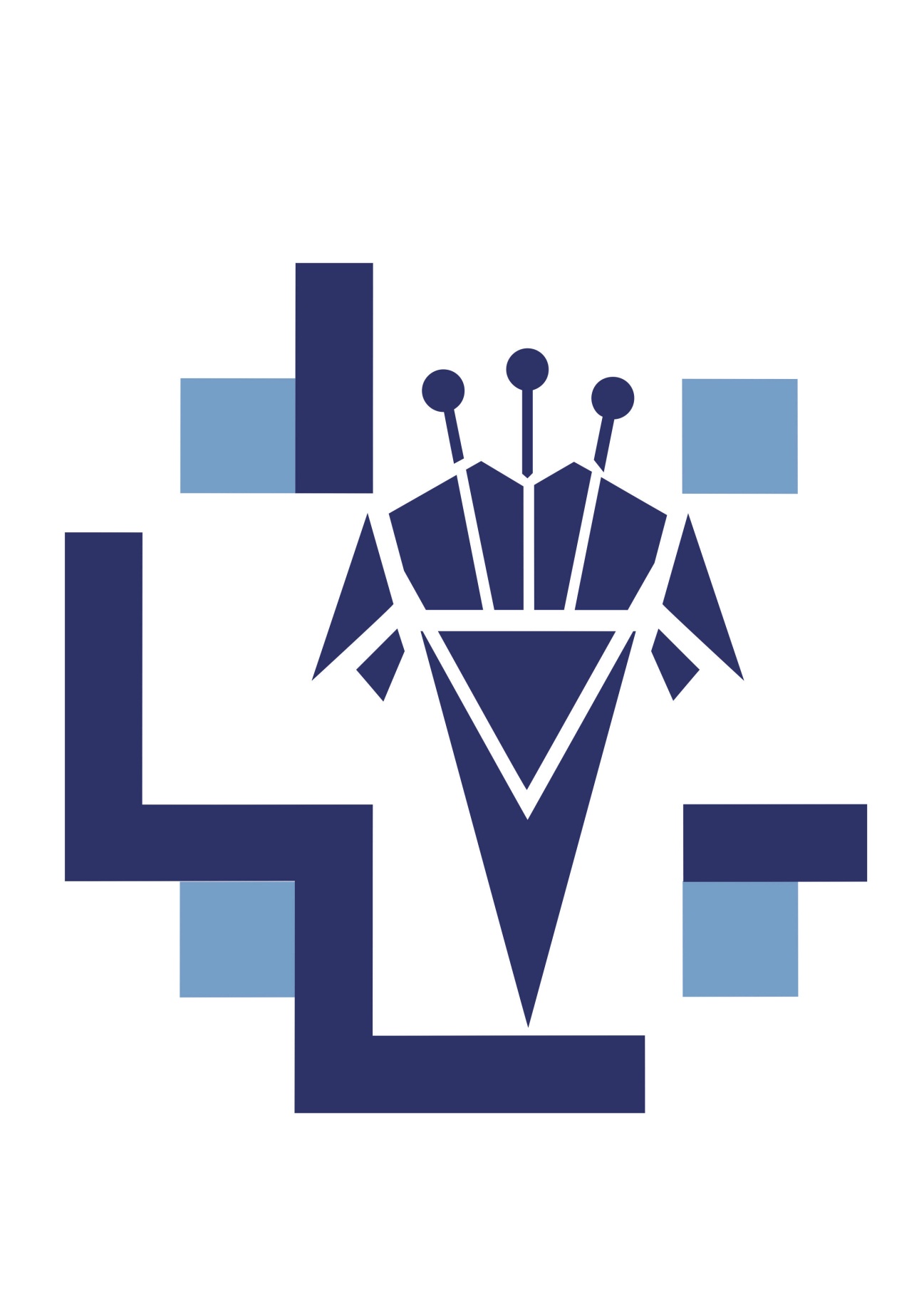 CELEBRAÇÃO DE PARCERIA COM O PODER PÚBLICOA CASA DE SAÚDE SANTA MARCELINA, CNPJ: 60.742.616/0002-40, torna público a celebração do Termo de Fomento nº 065/PGE-2017, firmado com o Estado de Rondônia, através da Secretária de Estado da Saúde – SESAU, sendo o seu objeto Custear as despesas com aquisição de equipamentos para o setor de nutrição e dietética do Hospital Santa Marcelina, afim de atender à demanda crescente de comensais e garantir qualidade, segurança alimentar e agilidade no preparo dos alimentos e dietas, atendendo às normas técnicas e NRs específicas, no valor global de R$ 110.392,97 (Cento e dez mil, trezentos e noventa e dois reais e noventa e sete centavos). Prazo de vigência/execução: 360 (trezentos e sessenta) dias, a contar da data de liberação dos recursos.Prazo final para prestação de contas: 60 (sessenta) dias, a contar da data de encerramento do prazo para execução. 						Porto Velho, 08 de novembro de 2017.	Lina Maria AmbielDiretora Casa de Saúde Santa Marcelina